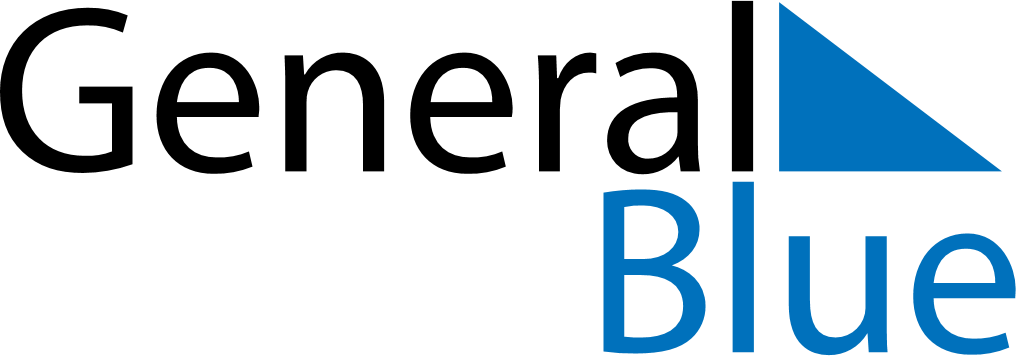 December 2022December 2022December 2022December 2022MozambiqueMozambiqueMozambiqueMondayTuesdayWednesdayThursdayFridaySaturdaySaturdaySunday123345678910101112131415161717181920212223242425Family Day26272829303131Public Holiday